ANEXO II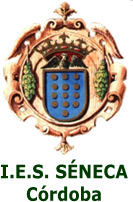 INFORMACIÓN A FAMILIASPROGRAMA ESPECÍFICO PERSONALIZADO: (PEP)(Repetidores)Estimados padres y madres:Con este documento pasamos a informarles, según se recoge en nuestro proyecto educativo, que llevaremos a cabo un programa específico personalizado para su hijo/a, con el objetivo de facilitarle la superación de las dificultades detectadas en algunas asignaturas el curso pasado.DEPARTAMENTOCurso Académico ____/____PROFESOR/APROFESOR/AASIGNATURA NO SUPERADA EL CURSO ANTERIORASIGNATURA NO SUPERADA EL CURSO ANTERIORLAS LÍNEAS BÁSICAS DEL PROGRAMA ESTÁN INCLUIDAS EN CADA UNA DE LAS PROGRAMACIONES DE LOS DEPARTAMENTOS.Las medidas que se podrán adoptar, según los casos, serán:La incorporación del alumnado a un programa de refuerzo de áreas o materias instrumentales o a un programa de PMAR.La flexibilidad necesaria orientada a la superación de las dificultades detectadas tanto en los contenidos como en los criterios de evaluación no superadas el curso anterior. LAS LÍNEAS BÁSICAS DEL PROGRAMA ESTÁN INCLUIDAS EN CADA UNA DE LAS PROGRAMACIONES DE LOS DEPARTAMENTOS.Las medidas que se podrán adoptar, según los casos, serán:La incorporación del alumnado a un programa de refuerzo de áreas o materias instrumentales o a un programa de PMAR.La flexibilidad necesaria orientada a la superación de las dificultades detectadas tanto en los contenidos como en los criterios de evaluación no superadas el curso anterior. 